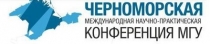 Information letterDear Colleagues!We are inviting you to participate in III Black Sea international scientific-practical conference of Lomonosov Moscow State University "Problems of the technological development, state and society in the digital age". The organizers of the conference:Lomonosov Moscow State UniversitySevastopol Branch of Moscow State UniversityDate: June 20-22, 2019.Venue:  Sevastopol Branch of Moscow State University (main building).Conference working hours: 10:00 - 18:00 hours.Address: 299001, city of Sevastopol, Heroes of Sevastopol street, building No. 7.The purpose of the conference is to promote the implementation of the provisions made in Russian Federation President's Address to the Federal Assembly on March 1, 2018 about the priority of the development of the digital economy and digital technologies, exchange of practical and theoretical experience in this field of representatives of various studies, meeting the challenges of modern science, strengthening the unified scientific and educational space.Researchers, university teachers, doctoral students, postgraduates and young scientists are invited to participate in the conference.Program committee of the conference:Program Committee Chairman:Sadovnichiy V.A. – Full member of the Russian Academy of Sciences, Head of Lomonosov Moscow State University, Grand PhD in Physico-mathematical sciences, Professor.Deputy chairmen of the program committee:Fedyanin A. A. – Vice-rector of Lomonosov Moscow State University, Head of the Department of scientific policy and organization of scientific researches, Grand PhD in Physico-mathematical sciences, Professor. Program Committee Members:Kusov I.S. - Director of the Sevastopol Branch of Moscow State University;Khapaev V.V. - Deputy Director for Research of the Sevastopol Branch of Moscow State University, Ph.D. in Historical sciences, Associate Professor;Frantsuzov P.A. - Advisor to the Director for Science Development, Sevastopol Branch of Moscow State University; Ph.D. in Physico-mathematical sciences; Associate Professor;Oleshkevich V. A. – Head of the Department of Physics and Geophysics, Grand PhD in in Physico-mathematical sciences, Professor;Runovsky K.V. – Head of the educational program “Physics”, Grand PhD in in Physico-mathematical sciences, Professor;Ignatov E.I. – Full member of the Russian Academy of Natural Sciences, Professor, Head of the Department of Environmental Engineering and Nature Management, Ph.D. in Geographic sciences;Gurov S. I. – Head of the Department of Applied Mathematics, PhD in Physico-mathematical sciences, Associate Professor;Osipenko G.S. - Professor of the Department of Applied Mathematics of the Sevastopol Branch of Moscow State University, Ph.D. in Physico-mathematical sciences, Professor;Tikhomandritskaya O.A. – Head of the Department of Psychology, PhD in Psychological sciences, Associate Professor;Kovalev V.N. - Associate professor of the Department of Psychology of the Sevastopol Branch of Moscow State University, PhD in Pedagogic sciences, Associate Professor;Arkhangelskaya A. V. – Head of the Russian Language and Literature Department, PhD in Philological sciences, Associate Professor;Teplova L.I. - Head of the educational program "Philology", Associate professor of the Department of Foreign Languages of the Sevastopol Branch of Moscow State University, Ph.D. in Philological Sciences, Associate Professor;Martynkin A.V. - Head of the Department of History and International Relations of the Sevastopol Branch of Moscow State University, Ph.D. in Historical sciences, Associate Professor;Naumova G. R. – Professor of the History Department, Grand PhD in Historical sciences, Professor;Shchepilova G.G. – Head of the Department of Journalism, Grand Ph.D. in Philological sciences, Professor;Markelov K.V. – Professor of the Department of Journalism of the Sevastopol Branch of Moscow State University, Ph.D. in Political Sciences, Professor;Rozinskaya N.A. - Head of the Department of Economics, Ph.D. in Economics, Associate Professor;Solovyev A.I. – Head of the Department of Management, Grand Ph.D. in Political sciences, Professor;Dadashev B.A. - Professor of Department of Management of the Sevastopol Branch of Moscow State University, Grand PhD in Economic sciences, Professor;Storozhuk R.P. - Associate Professor of the Department of Management of the Sevastopol Branch of Moscow State University, PhD in Economic sciences, Associate Professor;Rubtsova S.I. - Head of the physics laboratory of the Sevastopol Branch of Moscow State University, Ph.D. in Biological sciences, senior researcher;Sorokina E.I. - Associate Professor of the Department of Foreign Languages of the Sevastopol Branch of Moscow State University, PhD in Pedagogic sciences, Associate Professor;Bagumyan E.V. - Associate Professor of the Department of Foreign Languages of the Sevastopol Branch of Moscow State University, Ph.D. in Philological Sciences;Milenko N.N. - Head of organizational and methodological Department of the Sevastopol Branch of Moscow State University.Conference Secretariat:Sulimov A.V. - Senior Lecturer, Department of Physics and Geophysics of the Sevastopol Branch of Moscow State University;Pryashnikova P.F. - Senior Lecturer at the Department of Applied Mathematics of the Sevastopol Branch of Moscow State University, Ph.D. in Physico-mathematical sciences;Novikov A.A. - Head of the educational program “Geography” of the Sevastopol Branch of Moscow State University;Borisenko Z.V. - Senior Lecturer, Department of Psychology of the Sevastopol Branch of Moscow State University;Glotova A.V. - Senior Lecturer, Department of Foreign Languages of the Sevastopol Branch of Moscow State University;Yudina A.V. – Teaching and Studies specialist; Department of History and International relations of the Sevastopol Branch of Moscow State University;Litvak LD – Teaching and Studies specialist of the Sevastopol Branch of Moscow State University;Pavlyuk V.P. - Senior Lecturer, Department of Economics of the Sevastopol Branch of Moscow State University; Kozhukhova N.N. - Senior Lecturer, Department of Management of the Sevastopol Branch of Moscow State University.Thematic sections of the conference:1.	Digitalization of communication processes, meaning formation and generation of knowledge. 2.	The digital counterparts of physical objects, technical and social systems.3.	Problems of natural resources use in the digital age. 4.	Problems of economic development in the digital age.5.	Interaction of the state, business and civil society in the digital age.6.	Digital environment and linguistic diversity: multicultural interaction.7.	Language and literature in the digital age.8.	Development of the state and society in the digital age: historical experience and modernity.9.	Media in the digital age.10.	Actual problems of psychology and pedagogy in the digital age.The conference program will be formed on the basis of the received applications and then published on the official website of the Sevastopol Branch of Moscow State University, in the “Science” section (subsection "Black Sea conference") on March 15, 2019.Conference materials will be published in the collection of theses (and included in the RISC database).Abstracts of the report should be written in Russian or English according to the requirements (see below). A file in the doc, docx  format with the abstract and other materials (eg. tables, black-and-white illustrations) must be included in the text (if needed) should be attached to the application.The deadline for submitting applications and submitting abstracts of the report for publication is May 1, 2019.The program committee selects applications whichwill be included in the conference program.Applications which do not meet the requirementsgiven in this letter are rejected.Rules for submitting applications and materials for participation in the conferenceTo participate in the conference, it is necessary to register via the conference website (until May 1, 2019) (https://lomonosov-msu.ru/rus/event/5361/), fill in the registration forms, enter the full name, place of work (or study), current position, name of the subsection, title of the report, then attach the doc, docx file with the abstracts of the report for publication. Abstract of the research should meet a number of requirements (see below).The applicant must pay a registration fee for participation in the conference. The fee is paid in rubles by the details:Recipient bank:  Central Bank of the Russian Federation branch in the city of SevastopolBIC 046711001Bank account number 40501810367112000001TIN 7729082090PPC 920343001Recipient: UFK in the city of Sevastopol (Moscow State University branch in Sevastopol personal account. 20746Щ41560)The purpose of payment: payment of the registration fee for participation in the conference 
«Black Sea conference», full name without VATPayment code 00000000000000000130The amount of registration fee:- for employees of Moscow State University and branches of Moscow State University - 300 rubles;- for employees of other organizations - 500 rubles.The order of the conference:The work of the conference will be organized in the form of a plenary session, thematic sections, poster presentations and poster sessions in accordance with the scientific sections of the conference. The conference will include round table discussions and master-classes.June 19, 2019 (Wednesday) - arrival and accommodation of the conference participants.June 20, 2019 (Thursday)9:00-10:00 - registration of participants10:00 opening of the conference10:30 – 12:30 plenary session of the сonference 12:30 – 13:30 coffee break13:30 – 17:30 sessions of the subsections, round table discussions and master-classes17:45 – sea trip and excursion around the Central part of Sevastopol for the guests of the conferenceJune 21 (Friday)09:00-9:30 – registration of conference participants9:30-11:30 – sessions of the subsections, round table discussions11:30-12:00 – coffee break12:00-13:00 – continuation of sessions of the subsections, round table discussions13:00- 14:00 - lunch break14:00-16:00 - summary of the conferenceJune 22 (Saturday)09:00-12:00 - excursion and cultural programс 12.00 - departure of the conference participantsRequirements for the design of abstracts of reports:Abstracts of the report should:- correspond with the subject- be not previously published anywhere- have a scientific novelty- contain materials of the author's (or co-authors) own research.Abstracts are provided in electronic form. Properly prepared abstracts consisting of 1-2 full A4 pages (210 × 297 mm) written using modern office word processors (in doc and docx format) are accepted for publication. Page parameters: margins - 20 mm from all sides, single line spacing, font - Times New Roman, font size - 12 pt , paragraph indent - 1. Alignment of the main text and bibliography - in width. Syllabifications are not allowed. Page orientation should be portrait style. Pages must not be numbered.Structure of abstract: UDC Index , Title , empty line, Last Name and initials of the author, title organizations , blank line, body text , blank line, References.Rules for the preparation and registration of theses1. UDC index (universal decimal classifier). Font justification - on the left, register - ALL CAPTURES, typeface - bold.2. Title. Theses should be short (not longer than two lines) and match the content of research. The title is printed in font: register - ALL CAPITALS, typeface - bold, alignment - in the center.3. Name and initials of the author (co-authors). The register is all lowercase (with the exception of the first letter of the surname and initials), the typeface is bold italic, the alignment is centered.4. The name of the organization (s) should represent the place of work of the author (co-authors). The full name of the organization, institution and city should be indicated. The register is all lowercase, the outline is italic, the alignment is centered.5. The main text of theses. The content of the main text of the theses is presented in the following sequence: the relevance of the research topic; the current state of the research on the subject worldwide and modern issues in theory and practice considering the topic; purpose and objectives of research; main ideas, statements and results of scientific research, their practical significance and prospects; conclusions or conclusion.All illustrative materials used in the text should have headings and serial numbers, they should be placed immediately after the text in which they are mentioned for the first time. The text of the abstract must necessarily contain links to all used tables, figures, charts, graphs and diagrams. In the text, decimal fractions of numbers should be separated by a comma.6. References. Name: font alignment - on the left, register - all lowercase, typeface - bold. Issued in the original language in accordance with the requirements of GOST R 7.0.5-2008 "Bibliography link". The numbering of sources in the list of references is given in alphabetical order (first - references should be written in Cyrillic, then - in Latin alphabet). The text indicates the sequence number of the source from the list of references in square brackets.Abstracts of reports should be carefully verified and edited by the authors. Conference materials will be drawn from the electronic originals provided by the authors.Form of participation in the conference: full-time.Conditions of participation in the conference: providing application on time, paying registration fee, compliance with the requirements for registration of theses.Conference languages: Russian, English.Detailed information about the conference is available on the official website of the Sevastopol Branch of Moscow State University in the “Science” section, subsection «Black Sea conference». Participants can also receive information on the conference issues by sending an e-mail to: chernomor-conf@mail.ru Addresses and contacts of the organizer of the conference: Sevastopol Branch of Moscow State UniversityMailing address: 299001, Sevastopol, Heroes of Sevastopol street, building No.7.Official website: http://sev.msu.ruConference site: https://lomonosov-msu.ru/rus/event/5361/Contact th phone (fax): +7 (8692) 48-79-07Email Address: chernomor-conf@mail.ru